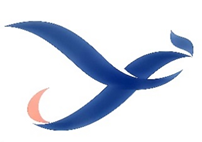 جامعة العلوم والتقنية في الفجيرةUniversity of Science and Technology of FujairahCURRICULUM VITAEPERSONAL INFORMATIONName: Nationality: Job Title: Marital Status: College:Department: Date of Birth:Moile Number: E-mail: EDUCATIONAL BACKGROUND1. DoctorateUniversity:Country:Date of Obtaining degree: Major:Minor:Title: 2. MasterUniversity:Country:Date of Obtaining degree: Major:Minor:Title:3. BachelorUniversity:Country:Date of Obtaining degree: COMPUTER SKILLSCOMPUTER SKILLSCOMPUTER SKILLSCOMPUTER SKILLSMS Word󠅇 Beginner󠅇 Intermediate󠅇 AdvancedMS Excel󠅇 Beginner󠅇 Intermediate󠅇 AdvancedMS Power Point󠅇 Beginner󠅇 Intermediate󠅇 AdvancedMS Outlook󠅇 Beginner󠅇 Intermediate󠅇 AdvancedInternet󠅇 Beginner󠅇 Intermediate󠅇 AdvancedLANGUAGE SKILLSLANGUAGE SKILLSLANGUAGE SKILLSLANGUAGE SKILLSArabic 󠅇 Beginner󠅇 Intermediate󠅇 AdvancedEnglish󠅇 Beginner󠅇 Intermediate󠅇 AdvancedOther, specify󠅇 Beginner󠅇 Intermediate󠅇 AdvancedPROFESSIONAL EXPERIENCEPROFESSIONAL EXPERIENCEPROFESSIONAL EXPERIENCEPROFESSIONAL EXPERIENCEPROFESSIONAL EXPERIENCEFrom(year)To(year)PositionEmployerCountryEDUCATIONAL EXPERIENCEEDUCATIONAL EXPERIENCEEDUCATIONAL EXPERIENCEEDUCATIONAL EXPERIENCEAcademic YearCourse TitleAcademic YearCourse TitlePUBLICATIONS1. Books2. Book Chapters3. Journal Articles4. ConferencesPROFESSIONAL AND ACADEMIC ACTIVITIES1. Professional Training2. Workshops3. Master Theses Supervision4. Doctorate Theses SupervisionMEMBERSHIP OF PERIODICALS AND SCIENTIFIC JOURNALSAWARDS